INSTRUÇÃO PARA INSTALAÇÃO DAS VÁLVULAS DE RETENÇÃODE DUPLA PORTINHOLA FLANGEADADESCRIÇÃO: A válvula de retenção de dupla portinhola flangeada é indicada para instalações de bombeamento. Ela impede a propagação das variações de pressão ao longo da instalação de bombeamento em fluxo reverso, o que poderia causar a ruptura das instalações e ainda danos às juntas e bombas. INSTALAÇÃO: ‐ Realizar a limpeza da tubulação antes de instalar a válvula, para a remoção de sujeiras e corpos estranhos. A não realização deste procedimento pode tornar a válvula inoperante. ‐ Reserve espaço suficiente ao redor da válvula montada, para quaisquer ajustes e futuras manutenções. ‐ Instale a válvula na tubulação obedecendo ao sentido correto do fluxo, indicado pela seta no corpo da válvula. ‐ Para instalações em linha de recalque, verificar se o projeto de instalação está de acordo com os requisitos de distância entre bomba e a válvula. ‐ Instalar a válvula onde o fluxo esteja em escoamento laminar, evitando a região de escoamento turbulento, para minimizar níveis de vibração e ruído na linha. ‐ Montar a válvula entre flanges, utilizando juntas. Verificar se os flanges estão paralelos e com os furos alinhados. ‐ Apertar uniformemente os parafusos ou estojos, observando que devem ser efetuados de forma cruzada. NOTAS IMPORTANTES:  ‐ Em sistemas de fluxo horizontal montar a válvula de maneira que os eixos estejam na posição vertical, garantindo as mesmas condições de operação para as duas portinholas (Fig. 1).              ‐ Pressão de trabalho conforme classes: 125 lbs, 150 lbs, 300 lbs, PN‐10, PN‐16, PN‐25, NBR 7675 PN-10, PN-16, PN-25            ‐ Temperatura de trabalho:  Conforme pedido.  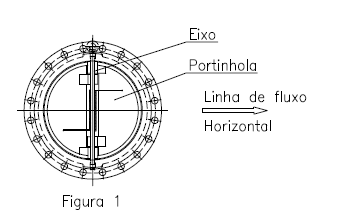 Obs.: INSPECIONAR MENSALMENTE E REALIZAR MANUTENÇÃO PREVENTIVA A CADA 12 MESES. 